                                                                  Community Development Worker (Training Scheme)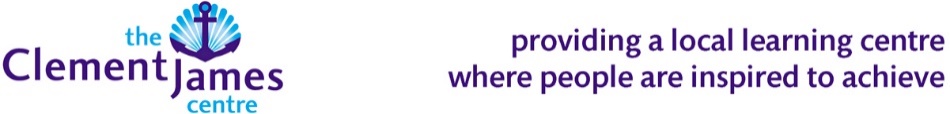 Application FormPlease add additional rows to this table if required.Please add additional rows to this table if required.DECLARATIONI declare that the information I have supplied on this form is true and accurate and can be treated as part of any subsequent contract of employment.  (Please type your name below. If you are selected for interview you will be required to sign a hard copy of this form on the interview day).Name:							Signature:					Date:Equal Opportunities Monitoring Form Strictly Confidential To help us ensure that our recruitment procedures operate in such a way as to provide genuine equality of opportunity, and for no other reason, it would be helpful if you would assist this process by completing the brief questions below and return this sheet with your application form. This information will not be available to members of the selection panel. Please answer the following equal opportunities and social mobility questions:
How did you hear about this role? Please tick all that apply.Thank you for your time.*Free School Meals are a statutory benefit available to school-aged children from families who receive other qualifying benefits and who have been through the relevant registration process. It does not include those who receive meals at school through other means (e.g. boarding school).Please return this form and the equal opportunities form to jobs@clementjames.org by 9am, Wednesday 21st April 2021. The selection process will take place on Friday 14th May 2021 via Zoom video call, and the role will ideally start in June 2021.Thank you for your interest in us and for taking the time to complete this application form. This application form must be completed in all sections.  Typed applications only, please. Thank you! C.V.s are not an acceptable alternative.  Personal Information Personal Information Personal Information Personal Information Personal Information Personal Information Personal Information Personal Information Personal Information Personal Information Personal Information Personal Information Surname: Surname: Surname: Surname: Surname: Surname: Other Names: Other Names: Other Names: Other Names: Other Names: Other Names: Title:  Title:  Title:  Title:  Title:  Title:  Previous Names: Previous Names: Previous Names: Previous Names: Previous Names: Previous Names: Contact Address: Contact Address: Contact Address: Contact Address: Contact Address: Contact Address: Contact Address: Contact Address: Contact Address: Contact Address: Contact Address: Contact Address: Tel (home): Tel (home): Tel (home): Tel (home): Tel (home): Tel (home): Tel (mobile): Tel (mobile): Tel (mobile): Tel (mobile): Tel (mobile): Tel (mobile): Tel (work): Tel (work): Tel (work): NI number: NI number: NI number: Email address: Email address: Email address: Email address: Email address: Email address: Can you demonstrate that you have the right to live and work in the UK? Can you demonstrate that you have the right to live and work in the UK? Can you demonstrate that you have the right to live and work in the UK? Can you demonstrate that you have the right to live and work in the UK? Can you demonstrate that you have the right to live and work in the UK? Can you demonstrate that you have the right to live and work in the UK? Can you demonstrate that you have the right to live and work in the UK? Can you demonstrate that you have the right to live and work in the UK? Can you demonstrate that you have the right to live and work in the UK? Can you demonstrate that you have the right to live and work in the UK? Can you demonstrate that you have the right to live and work in the UK? Can you demonstrate that you have the right to live and work in the UK? When could you take up the appointment? When could you take up the appointment? When could you take up the appointment? When could you take up the appointment? When could you take up the appointment? When could you take up the appointment? When could you take up the appointment? When could you take up the appointment? When could you take up the appointment? When could you take up the appointment? When could you take up the appointment? When could you take up the appointment? I understand that some evening and weekend work will be required (for which time off in lieu will be awarded according to our policy).                                                                                                                                                    Please tick to indicate you understand this requirementI understand that some evening and weekend work will be required (for which time off in lieu will be awarded according to our policy).                                                                                                                                                    Please tick to indicate you understand this requirementI understand that some evening and weekend work will be required (for which time off in lieu will be awarded according to our policy).                                                                                                                                                    Please tick to indicate you understand this requirementI understand that some evening and weekend work will be required (for which time off in lieu will be awarded according to our policy).                                                                                                                                                    Please tick to indicate you understand this requirementI understand that some evening and weekend work will be required (for which time off in lieu will be awarded according to our policy).                                                                                                                                                    Please tick to indicate you understand this requirementI understand that some evening and weekend work will be required (for which time off in lieu will be awarded according to our policy).                                                                                                                                                    Please tick to indicate you understand this requirementI understand that some evening and weekend work will be required (for which time off in lieu will be awarded according to our policy).                                                                                                                                                    Please tick to indicate you understand this requirementI understand that some evening and weekend work will be required (for which time off in lieu will be awarded according to our policy).                                                                                                                                                    Please tick to indicate you understand this requirementI understand that some evening and weekend work will be required (for which time off in lieu will be awarded according to our policy).                                                                                                                                                    Please tick to indicate you understand this requirementI understand that some evening and weekend work will be required (for which time off in lieu will be awarded according to our policy).                                                                                                                                                    Please tick to indicate you understand this requirementI understand that some evening and weekend work will be required (for which time off in lieu will be awarded according to our policy).                                                                                                                                                    Please tick to indicate you understand this requirementI understand that some evening and weekend work will be required (for which time off in lieu will be awarded according to our policy).                                                                                                                                                    Please tick to indicate you understand this requirementHave you applied for a post at The ClementJames Centre or our sister charity IntoUniversity previously? If yes, please provide details of the post and the date of application:Have you applied for a post at The ClementJames Centre or our sister charity IntoUniversity previously? If yes, please provide details of the post and the date of application:Have you applied for a post at The ClementJames Centre or our sister charity IntoUniversity previously? If yes, please provide details of the post and the date of application:Have you applied for a post at The ClementJames Centre or our sister charity IntoUniversity previously? If yes, please provide details of the post and the date of application:Have you applied for a post at The ClementJames Centre or our sister charity IntoUniversity previously? If yes, please provide details of the post and the date of application:Have you applied for a post at The ClementJames Centre or our sister charity IntoUniversity previously? If yes, please provide details of the post and the date of application:Have you applied for a post at The ClementJames Centre or our sister charity IntoUniversity previously? If yes, please provide details of the post and the date of application:Have you applied for a post at The ClementJames Centre or our sister charity IntoUniversity previously? If yes, please provide details of the post and the date of application:Have you applied for a post at The ClementJames Centre or our sister charity IntoUniversity previously? If yes, please provide details of the post and the date of application:Have you applied for a post at The ClementJames Centre or our sister charity IntoUniversity previously? If yes, please provide details of the post and the date of application:Have you applied for a post at The ClementJames Centre or our sister charity IntoUniversity previously? If yes, please provide details of the post and the date of application:Have you applied for a post at The ClementJames Centre or our sister charity IntoUniversity previously? If yes, please provide details of the post and the date of application:ReferencesPlease provide names, addresses, telephone numbers and email addresses for two referees. One referee must be your most recent employer. We will contact your referees if you are selected for interview.ReferencesPlease provide names, addresses, telephone numbers and email addresses for two referees. One referee must be your most recent employer. We will contact your referees if you are selected for interview.ReferencesPlease provide names, addresses, telephone numbers and email addresses for two referees. One referee must be your most recent employer. We will contact your referees if you are selected for interview.ReferencesPlease provide names, addresses, telephone numbers and email addresses for two referees. One referee must be your most recent employer. We will contact your referees if you are selected for interview.ReferencesPlease provide names, addresses, telephone numbers and email addresses for two referees. One referee must be your most recent employer. We will contact your referees if you are selected for interview.ReferencesPlease provide names, addresses, telephone numbers and email addresses for two referees. One referee must be your most recent employer. We will contact your referees if you are selected for interview.ReferencesPlease provide names, addresses, telephone numbers and email addresses for two referees. One referee must be your most recent employer. We will contact your referees if you are selected for interview.ReferencesPlease provide names, addresses, telephone numbers and email addresses for two referees. One referee must be your most recent employer. We will contact your referees if you are selected for interview.ReferencesPlease provide names, addresses, telephone numbers and email addresses for two referees. One referee must be your most recent employer. We will contact your referees if you are selected for interview.ReferencesPlease provide names, addresses, telephone numbers and email addresses for two referees. One referee must be your most recent employer. We will contact your referees if you are selected for interview.ReferencesPlease provide names, addresses, telephone numbers and email addresses for two referees. One referee must be your most recent employer. We will contact your referees if you are selected for interview.ReferencesPlease provide names, addresses, telephone numbers and email addresses for two referees. One referee must be your most recent employer. We will contact your referees if you are selected for interview.Name and Position: Name and Position: Name and Position: Name and Position: Name and Position: Name and Position: Name and Position: Name and Position: Name and Position: Name and Position: Name and Position: Name and Position: Address: Address: Address: Address: Address: Address: Address: Address: Address: Address: Address: Address: Tel No. Tel No. Email: Email: Email: Email: Tel No. Tel No. Tel No. Tel No. Tel No. Email: Previous Experience Starting with your most recent experience, please show all paid employment, voluntary work or other experience.Please explain all periods when you were not in education, paid employment or doing voluntary work.Previous Experience Starting with your most recent experience, please show all paid employment, voluntary work or other experience.Please explain all periods when you were not in education, paid employment or doing voluntary work.Previous Experience Starting with your most recent experience, please show all paid employment, voluntary work or other experience.Please explain all periods when you were not in education, paid employment or doing voluntary work.Previous Experience Starting with your most recent experience, please show all paid employment, voluntary work or other experience.Please explain all periods when you were not in education, paid employment or doing voluntary work.Previous Experience Starting with your most recent experience, please show all paid employment, voluntary work or other experience.Please explain all periods when you were not in education, paid employment or doing voluntary work.Previous Experience Starting with your most recent experience, please show all paid employment, voluntary work or other experience.Please explain all periods when you were not in education, paid employment or doing voluntary work.Previous Experience Starting with your most recent experience, please show all paid employment, voluntary work or other experience.Please explain all periods when you were not in education, paid employment or doing voluntary work.Previous Experience Starting with your most recent experience, please show all paid employment, voluntary work or other experience.Please explain all periods when you were not in education, paid employment or doing voluntary work.Previous Experience Starting with your most recent experience, please show all paid employment, voluntary work or other experience.Please explain all periods when you were not in education, paid employment or doing voluntary work.Previous Experience Starting with your most recent experience, please show all paid employment, voluntary work or other experience.Please explain all periods when you were not in education, paid employment or doing voluntary work.Previous Experience Starting with your most recent experience, please show all paid employment, voluntary work or other experience.Please explain all periods when you were not in education, paid employment or doing voluntary work.Previous Experience Starting with your most recent experience, please show all paid employment, voluntary work or other experience.Please explain all periods when you were not in education, paid employment or doing voluntary work.Job title / Voluntary position / Description of other experienceName and address of employer/ organisationName and address of employer/ organisationName and address of employer/ organisationStarted on Month/YearFinished on Month/Year and the reason for leavingFinished on Month/Year and the reason for leavingFull or Part Time?Salary (if voluntary put ‘unpaid’)Hours workedper weekDuties, responsibilities and challenges(You only need to complete this column for work or experience which is relevant to the job you are applying for)Duties, responsibilities and challenges(You only need to complete this column for work or experience which is relevant to the job you are applying for)Education and formal training starting with secondary schoolIf shortlisted, we will request proof of any qualifications heldEducation and formal training starting with secondary schoolIf shortlisted, we will request proof of any qualifications heldEducation and formal training starting with secondary schoolIf shortlisted, we will request proof of any qualifications heldEducation and formal training starting with secondary schoolIf shortlisted, we will request proof of any qualifications heldEducation and formal training starting with secondary schoolIf shortlisted, we will request proof of any qualifications heldEducation and formal training starting with secondary schoolIf shortlisted, we will request proof of any qualifications heldDatefromDatetoName of InstitutionFull or Part Time?Course/SubjectsQualificationsplease give grades and date awardedThe ClementJames Centre’s Aims and ValuesAt the ClementJames Centre we value and recognise the talent of every person. Please give us an example of a time when you have helped someone to achieve by behaving positively and reinforcing his/her belief in his/herself (75 words max: please do not exceed the word limit).At The ClementJames Centre we complete everything to the highest possible standard. Please give us an example of a situation where you have thought of an innovative solution to a problem.  (75 words max: please do not exceed the word limit).At The ClementJames Centre, we promote teamwork and togetherness. Please tell us about a time when you have successfully achieved a goal as part of a team (75 words max: please do not exceed the word limit).In your own words (please do not copy and paste from our website) please give a persuasive argument for the value of the work that The ClementJames Centre does (75 words max: please do not exceed the word limit).Please tell us what you like about The ClementJames Centre (75 words max: please do not exceed the word limit).Your interestsPlease tell us briefly about your interests, enthusiasms and recreational activitiesSupporting StatementIn approximately 400 words (please do not exceed the word limit by more than 10%) please use this section to tell us how you feel you could meet the requirements of the job. Please demonstrate the skills, aptitude, experience and knowledge you can offer, showing how they relate to the job description.  As part of the Community Development Worker role, you will be required to deliver either Information, Advice & Guidance or Numeracy & Literacy support to our clients. Please indicate your preference here:              Information, Advice & Guidance                     Numeracy & Literacy                              Either    If you have indicated ‘Either’ and you are successful at the Selection Day, we will let you know which of these interventions you will be delivering when we offer you the role.Do you have any spent or unspent convictions under the terms of the Rehabilitation of Offenders Act (1974)?  If you answered Yes, please provide further details:Please Note: You will be subject to an enhanced DBS check if offered a position; your appointment will be withdrawn if your DBS check is not satisfactory.Gender:Ethnic origin:

What type of school did you mainly attend between the ages of 11 and 16?What is the highest level of qualifications achieved by either of your parent(s) or guardian(s) by the time you were 18?Age:Do you consider yourself disabled:If you finished school after 1980, were you eligible for Free School Meals at any point during your school years?*If you finished school after 1980, were you eligible for Free School Meals at any point during your school years?*Charityjobs.co.uk  The Guardian  Reed.co.uk  Indeed.com  Social Media site (Facebook, Twitter, LinkedIn etc.) 	TotalJobs.com  Word of Mouth  Other: __________________